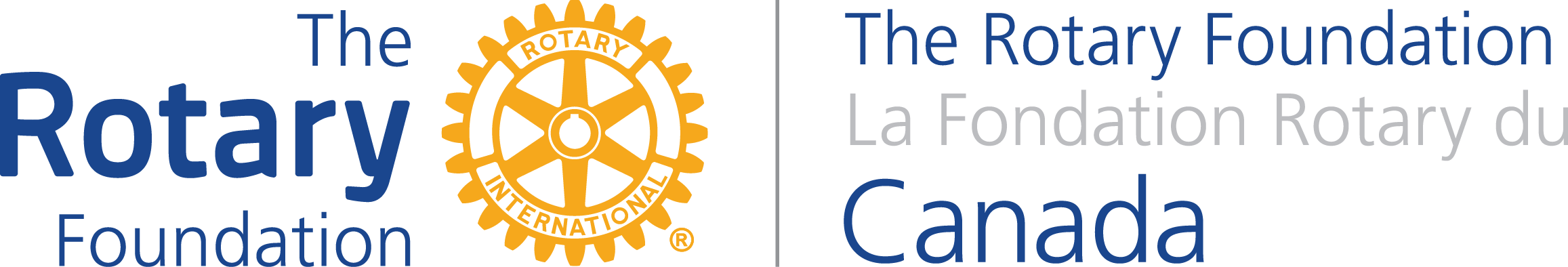 The Partnership for Community DevelopmentGovernance TemplateFor Global Grant Projects Applying for Funds under the Canadian Department of Foreign Affairs, Trade & DevelopmentDoes this project support the most vulnerable and marginalized populations?  Does this project contribute to poverty reduction? Does this project take into account the perspectives of the poor?  Does this project promote democracy and international human rights standards? Are the results of this project sustainable? Has this project been informed by national priorities and/or consultations with beneficiaries? Are there potential negative unintended consequences related to governance that may arise as a result of this project? How will this project integrate good governance? Please type here. The boxes will expand as necessary as you type.